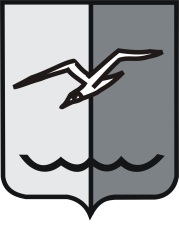 РОССИЙСКАЯ ФЕДЕРАЦИЯМОСКОВСКАЯ ОБЛАСТЬСОВЕТ ДЕПУТАТОВ ГОРОДА ЛОБНЯПОЛОЖЕНИЕОБ УПРАВЛЕНИИ ОБРАЗОВАНИЯАДМИНИСТРАЦИИ ГОРОДА ЛОБНЯОбщие положения	1.1. В соответствии с Уставом городского округа Лобня Московской области, принятым решением Совета депутатов города Лобня Московской области от 30. 06.2005г. № 302/48, в редакции решений Совета депутатов городского округа Лобня Московской области от 25 сентября 2008 года №188/51 с изменениями и дополнениями № 145/32 от 23.06.2011 г.;№ 127/36 от 29.07.2014 г.; № 199/12 от 28.02.2017г., Управление образования Администрации города Лобня Московской области (далее – Управление) является функциональным (отраслевым) органом Администрации городского округа Лобня Московской области, уполномоченным от имени Администрации городского округа Лобня Московской области осуществлять на территории городского округа Лобня Московской области полномочия по решению вопросов местного значения в сфере образования, управление и координацию деятельности в указанной сфере органов местного самоуправления, муниципальных образовательных учреждений и муниципальных учреждений, обеспечивающих деятельность учреждений образования. 	1.2. Управление в своей деятельности руководствуется Конституцией РФ, федеральными законами и иными нормативными правовыми актами Российской Федерации, законами и иными нормативными правовыми актами Московской области, Уставом и иными нормативными правовыми актами города Лобня, настоящим Положением.	1.3. Управление является юридическим лицом, имеет самостоятельный баланс, лицевые счета, печать с изображением герба города Лобня, печать со своим наименованием, а также соответствующие штампы и бланки, необходимые для его деятельности.	1.4. Управление является распорядителем бюджетных средств, выделяемых на развитие образования города Лобня	1.5. Полное наименование: Управление образования Администрации города Лобня. Сокращённое наименование: Управление образования Администрации города Лобня. 	1.6. Управление в своей деятельности руководствуется Конституцией Российской Федерации, федеральными конституционными законами, Законом Российской Федерации «Об образовании в Российской Федерации», другими федеральными законами, актами Президента Российской Федерации и Правительства Российской Федерации, правовыми актами федеральных органов исполнительной власти, законами Московской области, правовыми актами органов исполнительной власти Московской области, Уставом городского округа Лобня Московской области, муниципальными правовыми актами органов местного самоуправления городского округа и настоящим Положением. 	1.7. Управление взаимодействует с Министерством образования и науки Российской Федерации, Министерством образования Московской области, законодательными и исполнительными органами государственной власти Московской области и органами местного самоуправления городского округа Лобня Московской области, а также с другими органами Администрации городского округа Лобня, организациями. 	1.8. Управление действует в рамках единой системы управления образованием в Московской области, добиваясь согласованной образовательной политики в муниципальных образовательных учреждениях городского округа Лобня. 	1.9. На руководителя и работников Управления образования, являющихся муниципальными служащими, распространяются требования Федерального закона от 02.03.2007 N 25-ФЗ "О муниципальной службе в Российской Федерации", Закона Московской области от 24.07.2007 N 137/2007-ОЗ "О муниципальной службе в Московской области". 	1.10. Место нахождения Управления – г. Лобня, Московская область, ул. Ленина, дом 4, почтовый адрес: 141730 г. Лобня Московской области, ул. Ленина, 4, адрес электронной почты: e-mail: obrazovanie@lobnya.com , сайт: http://uolobnya.ru/  	1.11. Управление подотчетно и подконтрольно по вопросам своей деятельности Администрации городского округа. Управление ежегодно представляет отчет о своей деятельности Администрации городского округа. 	1.12. Управление образования осуществляет делопроизводство, архивацию документации в установленном порядке. Цели и задачи деятельности Управления образования	Целью деятельности Управления образования является обеспечение права граждан на образование путем создания системы образования на территории городского округа Лобня Московской области.Задачи Управления образования:	2.1. Реализация федеральной, областной и муниципальной политики в области образования на территории города Лобня.	2.2. Осуществление общего руководства образовательными учреждениями, обеспечение стабильного функционирования и развития системы образования города, повышение качества образования обучающихся и воспитанников.	2.3. Создание условий для реализации дошкольного, начального общего, основного общего и среднего  общего, дополнительного образования.	2.4. Организация предоставления общедоступного и бесплатного начального общего, основного общего, среднего общего образования по основным общеобразовательным программам, за исключением полномочий по финансовому обеспечению образовательного процесса, отнесенных к полномочиям органов государственной власти субъектов Российской Федерации, организация предоставления дополнительного образования детям (за исключением предоставления дополнительного образования детям в учреждениях регионального значения) и общедоступного бесплатного дополнительного образования на территории городского округа, а также организация отдыха детей в каникулярное время.	2.5. Осуществление координации и контроля деятельности муниципальных образовательных учреждений в целях реализации государственной политики в области образования.	2.6. Организация деятельности образовательных учреждений по развитию у обучающихся и воспитанников чувств патриотизма, гражданственности, трудолюбия, уважения к правам и свободам человека, любви к Родине, окружающей природе, семье.	2.7. Содействие в реализации государственной политики по выявлению детей, оставшихся без попечения родителей, создание им наиболее благоприятных условий для обучения и воспитания.	2.8. Организация системы работы с одаренными детьми, адресной социально-педагогической поддержки детей, имеющих повышенную мотивацию к обучению.	2.9. Организация системы работы с детьми, подростками с отклоняющимися формами поведения и детьми с ограниченными возможностями.	2.10. Организация подготовки, повышения квалификации, аттестации педагогических и руководящих работников; социальная поддержка работников образования.	2.11. Совершенствование организационно - экономического механизма функционирования системы образования в городе Лобня.	2.12. Выработка стратегии развития системы образования города Лобня, в том числе осуществление перспективного планирования материально-технического развития отрасли и осуществление контроля за развитием их материальной базы.	2.13. Развитие межмуниципального сотрудничества в области образования.3. Функции Управления	3.1. Для достижения целей и выполнения поставленных задач Управление осуществляет от имени Администрации городского округа следующие функции: 	3.1.1. Реализация государственной политики в сфере образования на территории городского округа Лобня Московской области. 	3.1.2. Разработка и реализация муниципальных программ и проектов в сфере образования. 	3.1.3. Оказание методической, юридической и иной помощи муниципальным образовательным учреждениям. 	3.1.4. Планирование служебной деятельности Управления образования, а также организация планирования деятельности в сфере образования. 	3.1.5. Разработка основных критериев оценки деятельности Управления образования и муниципальных образовательных учреждений городского округа Лобня. 	3.1.6. Организация контроля и учета в деятельности Управления образования и муниципальных образовательных учреждений Городского округа Лобня. 	3.1.7. Организация предоставления общедоступного и бесплатного дошкольного, начального общего, основного общего, среднего общего образования по основным общеобразовательным программам в муниципальных образовательных организациях на территории городского округа Лобня Московской области (за исключением полномочий по финансовому обеспечению реализации основных общеобразовательных программ в соответствии с федеральными государственными образовательными стандартами), а также организует отдых детей в каникулярное время. 	3.1.8. Организация предоставления дополнительного образования детей в муниципальных образовательных организациях (за исключением дополнительного образования детей, финансовое обеспечение которого осуществляется органами государственной власти субъекта Российской Федерации). 	3.1.9. Создание условий для осуществления присмотра и ухода за детьми, содержания детей в муниципальных образовательных организациях. 	3.1.10. Обеспечение содержания зданий и сооружений муниципальных образовательных организаций, обустройство прилегающих к ним территорий. 	3.1.11. Учет детей, подлежащих обучению по образовательным программам дошкольного, начального общего, основного общего и среднего общего образования. 	3.1.12. Закрепление муниципальных образовательных организаций за конкретными территориями городского округа Лобня. 	3.1.13. Координация деятельность подведомственных учреждений с целью создания и развития единого информационного пространства по обеспечению открытости, общедоступности и полноты информации о ведущейся ими образовательной деятельности для потребителей образовательных услуг, в том числе посредством размещения их в информационно-телекоммуникационных сетях в соответствии с требованиями законодательства. 	3.1.14. Осуществление в установленном порядке сбора, обработки, анализа и представления информации и отчетности в сфере образования, обеспечение ее достоверности. 	3.1.15. Готовит информационно-аналитические материалы о состоянии и развитии системы образования. 	3.1.16. Обеспечение реализации единой государственной политики по защите прав и законных интересов несовершеннолетних. 	3.1.17. Формирование и утверждение муниципальных заданий образовательным организациям в соответствии с предусмотренными Уставом целями и основными видами деятельности, осуществление финансового обеспечения выполнения муниципальных заданий 	3.1.18. Осуществляет в пределах своей компетенции и в соответствии с законодательством Российской Федерации закупку товаров, работ, услуг для обеспечения муниципальных нужд и заключает иные договоры в целях обеспечения деятельности Управления с учетом возложенных полномочий. 	3.2. Вносит предложения по созданию, реорганизации и ликвидации организаций и учреждений образования, находящихся в муниципальной собственности города Лобня.	3.3. Участвует в разработке местных норм и нормативов минимальной бюджетной обеспеченности в части расходов на образование.	3.4. Создает условия для обеспечения гражданам возможности выбора образовательных учреждений, расположенных на территории города.	3.5. Содействует выявлению детей, оставшихся без попечения родителей, создает условия для их воспитания и образования. 	3.6. Участвует в создании необходимых материально-технических условий для осуществления учебно-воспитательного процесса.	3.7. Оказывает содействие в использовании муниципальных образовательных учреждений, а также объектов культуры и спорта в интересах обучающихся, воспитанников.	3.8. Осуществляет контроль за соблюдением сроков прохождения образовательными учреждениями процедур лицензирования, аттестации и государственной аккредитации, за соблюдением ими условий, предусмотренных лицензией.	3.9. Организует работу по проведению аттестации руководящих и педагогических работников образовательных учреждений.	3.10. Обеспечивает руководство научно-методической работой, совершенствование и повышение эффективности деятельности осуществляющих ее структур.	3.11. Осуществляет информационное обеспечение образовательных учреждений, экспертизу педагогических новаций, организует разработку примерных учебных планов и программ курсов, дисциплин; организует издание учебно-методических пособий.	3.12. Развивает и координирует связи между муниципальными образовательными учреждениями и учреждениями высшего, среднего и начального профессионального образования по вопросам, входящим в компетенцию Управления образования.	3.13. Организует проведение научно-практических конференций, совещаний, выставок и конкурсов в системе образования.	3.14. Осуществляет мероприятия по предупреждению безнадзорности и правонарушений несовершеннолетних путем объединения усилий заинтересованных ведомств, для чего:	- участвует в организации летнего отдыха, досуга и занятости несовершеннолетних;	- ведет учет несовершеннолетних, не посещающих или систематически пропускающих по неуважительным причинам занятия в образовательных учреждениях;	- разрабатывает и внедряет в практику работы образовательных учреждений программы и методики, направленные на формирование законопослушного поведения несовершеннолетних;	- создает психолого – медико - педагогические комиссии, которые выявляют несовершеннолетних, имеющих отклонения в развитии или поведении, проводят их комплексное обследование и готовят рекомендации по оказанию им специализированной помощи и определению форм дальнейшего обучения и воспитания несовершеннолетних.	3.15. Разрабатывает и реализует меры, направленные на охрану здоровья и труда работников, учащихся и воспитанников образовательных учреждений всех типов и видов;	3.16. Проводит в образовательных учреждениях и организациях, находящихся в ведении Управления, инспекторскую и контрольно-ревизионную работу.	3.17. Осуществляет в установленном порядке сбор, обработку, анализ и представление государственной статистической и бухгалтерской отчетности в области образования, обеспечивает ее достоверность.	3.18. Осуществляет взаимодействие со средствами массовой информации по вопросам, отнесенным к ведению Управления, информирование жителей города о наиболее важных сферах деятельности муниципальной системы образования.	3.19. Осуществляет в установленном порядке прием граждан, рассматривает их обращения.	3.20. Осуществляет иные функции в соответствии с действующим законодательством.4. Имущество и финансы Управления	4.1. Управление вправе владеть и пользоваться закрепленным за ним имуществом в соответствии с действующим законодательством, правовыми актами органов местного самоуправления.	4.2. Все имущество Управления отражается на самостоятельном балансе Управления и закрепляется за ним на праве оперативного управления.	4.3. Имущество, переданное в оперативное управление Управления, может быть изъято как полностью, так и частично в следующих случаях:	- при принятии Учредителем решения о ликвидации, реорганизации Управления;	- при нарушении условий пользования имуществом, предусмотренных действующим законодательством, правовыми актами органов местного самоуправления;	- в иных случаях предусмотренных законодательством.	4.4. Управление самостоятельно отвечает по своим обязательствам находящимися в ее распоряжении денежными средствами. При недостаточности у Управления денежных средств субсидиарную ответственность по его обязательствам несет город Лобня в лице Учредителя.	4.5. Управление финансируется из бюджета города Лобня на основании сметы расходов, утверждаемой Главой города Лобня.	4.6. Управление является распорядителем бюджетных средств города Лобня для учреждений образования. Управление составляет бюджетную роспись, распределяет лимиты бюджетных обязательств по подведомственным получателям бюджетных средств и направляет их в орган, исполняющий бюджет города Лобня.	4.7. Утверждает сметы доходов и расходов подведомственных бюджетных учреждений образования и осуществляет контроль за использованием ими бюджетных средств.	4.8. Выступает заказчиком на поставки товаров, выполнение работ и оказание услуг, связанных с решением вопросов местного значения города Лобня в сфере образования и осуществлением отдельных государственных полномочий, переданных органам города Лобня федеральными и областными законами.	4.9. Управление при исполнении сметы доходов и расходов самостоятельно в расходовании средств, полученных за счет внебюджетных источников. Бухгалтерский учет по внебюджетным средствам ведется отдельно от бухгалтерского учета по бюджетным средствам.	4.10. Бухгалтерский учет финансово-хозяйственной деятельности Управления осуществляется централизованной бухгалтерией Управления.Руководство Управления образования	5.1. Управление образования возглавляет начальник Управления образования Администрации города Лобня (далее - Начальник), назначаемый на должность и освобождаемый от должности Главой городского округа Лобня. Условия и гарантии деятельности начальника Управления как муниципального служащего оговариваются в заключаемом с ним договоре, который не может противоречить законодательству Российской Федерации и Московской области о муниципальной службе, законодательству Российской Федерации о труде, а также настоящему Положению. 	5.2. В период временного отсутствия начальника Управления его функции выполняет лицо, назначаемое приказом начальника Управления.	5.3. Назначение и освобождение от должности муниципальных служащих Управления и руководителей муниципальных учреждений образования производится начальником Управления по согласованию с Главой города Лобня. Деятельность персонала Управления регламентируется должностной инструкцией, утверждаемой начальником Управления.	5.4. Структура и штатное расписание Управления утверждается Главой города Лобня.	5.5. Для рассмотрения и выработки предложений и рекомендаций по наиболее важным вопросам, относящимся к компетенции Управления, могут образовываться советы по образованию, экспертные советы и комиссии, аттестационная комиссия и другие совещательные органы, действующие на основании положений.	5.6. Начальник несет персональную ответственность за выполнение возложенных на Управление образования задач и полномочий. 	5.7. Начальник: 	5.7.1. Руководит деятельностью Управления образования на основе единоначалия. 	5.7.2. Без доверенности представляет Управление образования, выдает доверенности, открывает и закрывает счета, совершает сделки, иные юридические действия, за исключением случаев, предусмотренных действующим законодательством. 	5.7.3. Вносит в установленном порядке на рассмотрение Главы городского округа Лобня и Совета депутатов городского округа Лобня проекты постановлений, распоряжений, решений и иных нормативных правовых актов по вопросам, входящим в компетенцию Управления образования. 	5.7.4. Распределяет обязанности между сотрудниками Управления образования и определяет их полномочия. 	5.7.5. В пределах своей компетенции издает приказы, обязательные для исполнения работниками Управления образования, руководителями муниципальных образовательных учреждений. 	5.7.6. Представляет на утверждение Главе городского округа Лобня организационную структуру и штатное расписание Управления образования, и изменение штатной численности. 	5.7.7. Разрабатывает и утверждает должностные инструкции работников Управления образования, осуществляет контроль за деятельностью подчиненных ему работников, соблюдением правил внутреннего трудового распорядка и применяет к ним меры поощрения, налагает на них дисциплинарные взыскания в соответствии с действующим законодательством. 	5.7.8. Осуществляет контроль за деятельностью подведомственных муниципальных образовательных учреждений, организаций осуществляющих финансовое обеспечение деятельности системы образования. 	5.7.9. Осуществляет контроль за соблюдением законодательства Российской Федерации и Московской области, в частности, нормативных правовых актов Министерства образования и науки Российской Федерации, Министерства образования Московской области, за выполнением решений Совета депутатов городского округа Лобня Московской области, постановлений и распоряжений Главы Администрации городского округа Лобня, по вопросам, относящимся к компетенции Управления образования, и приказов Управления образования. 	5.7.10. По согласованию с Главой города Лобня назначает и увольняет руководителей муниципальных образовательных и других подведомственных учреждений, заключает и прекращает трудовые договоры с ними, принимает к ним меры поощрения и налагает дисциплинарные взыскания, осуществляет иные полномочия работодателя в соответствии с действующим законодательством. 	5.7.11. Распоряжается средствами в пределах установленных смет и ассигнований обеспечивает соблюдение финансово-штатной дисциплины, сохранность денежных средств и материальных ценностей;	5.7.12. Согласовывает Уставы муниципальных образовательных учреждений;	5.7.13. Согласовывает штатное расписание в подведомственных учреждениях в пределах установленных штатной численности и фонда оплаты труда;	5.7.14. Рассматривает предложения, заявления и жалобы граждан, запросы депутатов всех уровней, принимает по ним необходимые решения и сообщает о результатах рассмотрения, ведет личный прием граждан. 	5.7.15. Осуществляет другие полномочия в соответствии с законодательством Российской Федерации и Московской области, поручениями Главы Городского округа Лобня, а также настоящим Положением. Заключительные положения	6.1. Управление несет ответственность за:- выполнение возложенных на Управление задач и функций, решение закрепленных за ним вопросов.- состояние трудовой дисциплины среди сотрудников.- недостоверность информации, несоблюдение установленных сроков и форм представления подготовленных материалов.- обеспечение сохранности информации.- нарушение правил внутреннего трудового распорядка, охраны труда и противопожарной безопасности.	6.2. Управление может быть переименовано, реорганизовано или ликвидировано Главой города Лобня в соответствии с законодательством Российской Федерации, Московской области и нормативными правовыми актами города Лобня.	6.3. При реорганизации или ликвидации Управления, его работники, в том числе муниципальные служащие, обеспечиваются социальными гарантиями в соответствии с законодательством Российской Федерации и законодательством Московской области. При реорганизации Управления образования все документы передаются правопреемнику.	6.4. При ликвидации Управления образования документы постоянного хранения, имеющие научно-историческое значение, документы по личному составу (личные дела и карточки учета, лицевые счета и т.п.) сдаются на хранение в архив Администрации города Лобня.Председатель Совета депутатов					Глава города Лобнягорода Лобня			Н.Н. Гречишников							Е.В.Смышляев28.09.2017г. Принято в новой редакции решением от 26.09.2017г. №377/19Совета депутатов